PAKET VIII                                                                          The following questions have four possible answers. Read and answer the questions by choosing A, B, C or D on your answer sheet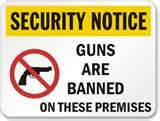 Where can we usually find this notice ?At the airwayAt the toy gun shopAt the police stationAt the shooting gallery       This text is for questions number 2 and 3The text tells us about ….Safety briefingPre-flight announcementPre-boarding announcementFinal boarding announcementThe announcement  prohibits the passengers to do these, except …fastening the seatbeltsturning  on  the laptopsturning on the cell phones smoking for the duration of the flight.       This text is for questions number 4 and 5Who will celebrate the birthday party ?.LaurenPhillipMichael.Lauren and PhillipPlease join us to celebrate Michael's third Birthday.What is the closest meaning of the underlined word ?AttendIgnoreDisregardCommemorateThis text is for number 6-7From the text we know that …forwarding the message comes lateTenty confirms the message to her classmatesTenty informs her classmates about the message.Shanty is helped by Tenty to inform the message to her classmatesWhat is the communicative purpose of the text ?To send an important message to other people .To describe about a message.To tell about the extra curricular.To describe how to send a message.This text is for questions number 8 and 9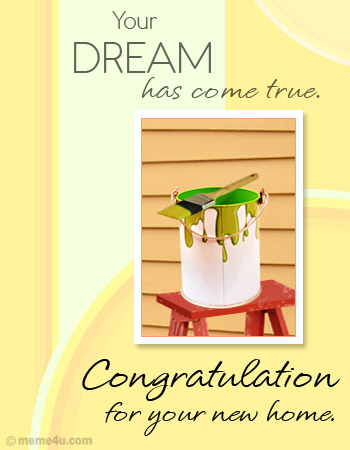 We can conclude from the text that … the owner  has a new  dreamthe owner ‘s dream hasn’t come truethe owner’s dream has a new addressthe owner  moves into a new addressThe writer wrote the text to …   .describe the owner’ s new homeinform that the owner has dreamt congratulate on the owner’s new hometell that the owner’s dream  has come trueThis text is for questions number 10 and 11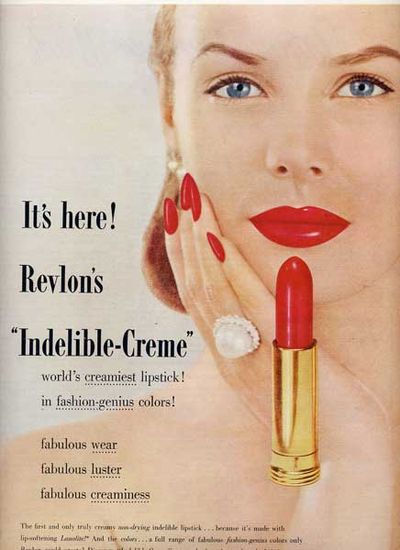 What is the cream like ?CreamyIndelibleFabulousCreamiestWhat is being advertised ?A beauty salonThe job vacationA cosmetic productThe description of the productThis text is for questions number 12 and 13Why did the writer send this kind of card ?To convey his deepest sympathyTo apologize for the death of  Bob’s motherTo remind him to send the kids  for the weekend To remember her wonderful hospitality and warm heart“ Please, let me know if I can help in any way.”The underlined word refers to …The readerThe writerThe receiver The addresseeThis text is for questions number 14 -17What is Dian Sastro Wardoyo ?She is a movie actressShe is a tall, beautiful girlShe has a long black straight hairShe has an oval face and pointed nose.What is the purpose of the text ?To describe Dian sastro WardoyoTo tell about Dian sastro wardoyo’s professionTo inform about Dian Sastro Wardoyo’s awardsTo give information about Dian Satro Wardoyo’s awards“She has a white and smooth skin.”What does the word “she’ refer to ?Dian Sastro WardoyoThe runner-up of the awardsDian Sastro Wardoyo’s film directorThe winners of the awards in IndonesiaFrom the text we know that she likes wearing …stylish clothesCasual clothesTraditional clothesFashionable clothesThis text is for questions number 18 - 22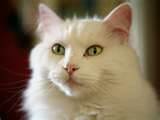 The text tells us about …White petWhite SnowSnow WhiteA beautiful catFrom the text we can conclude that …The cat disturbs the writer if he is busyThe cat disturbs the writer if he is not busyThe cat  doesn’t disturb the writer if he is busy. The cat doesn’t disturb the writer if he is not busy.“She is clean and beautiful” (Line 2 )What does the underlined word refer to ?The catThe dogThe writerThe readerThe main idea of the paragraph is …  .The writer has a petThe cat walks around the writerThe writer calls her pet white snowThe writer is really proud of the catWhat is the purpose of the text ?Describing the petRetelling the past eventInforming us about the petShowing the cat’s behavior.This text is for questions number 23 – 26 This text is for questions number 23 and 24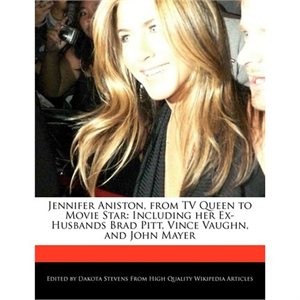 What is the text about ?A Film StarA Golden globe awardA successful film careerAmerican  in the televisionWhy did she gain critical acclaim ?Because …She is an American ActressShe earned her Emmy AwardShe gained worldwide recognitionShe gave her performance in the independent films.From the text above we can infer that she was approximately …years old in 2012. 21 years 22 years 34 years 43 years What is the main idea of the text ?Jennifer Joanna Aniston is an American ActressAniston has enjoyed a successful film career.The two men who shared Aniston’s life.She gained critical acclaim for her performances in the independent filmsThis text is for questions number 27-30 What is the text about ?How to make a cup of teaThe way to add the rest of the iceDescribing  about  Making sweet iced coffeeHow to blend the cream and milk until completely mixedBefore pouring the hot tea into the cup we should …sip the hot tea put some sugar into the cupstirring the tea with a tea spooncover and leave the pot  for a few minutesWhat tool do we need to cover the pot ?a lida traya spoona saucerDon’t forget to sip it.What is the synonym of the underlined word ?addtastemixgarnishThis text is for questions number 31- 34.From the story, we understand that …the writer was still alivethe bus driver passed awayfour passengers had survivedthe journey was safe for all passengers. Nonetheless, I feel that surviving was my destiny.The underlined word has the similar meaning to …  fatelifepovertysurvival“ The driver tried to avert it. “ (paragraph 2 )What does the word  ‘it’ refer to ?the busthe roadthe seatthe ditchWhat is the purpose of the text ?To retell the past eventTo persuade the readersTo entertain the readersTo describe the journey This text is for questions number 35-37What is the purpose of the text ? To amuse the readersTo retell the pass eventTo describe somethingTo persuade the reader36.How did Mr.Richard’s family go to London ?By busBy shipBy trainBy airplane“ They boarded a large Boeing flight “The underlined word has the same meaning as …  Got onGot offTook offMade landThis text is for questions number 38-40   From the story we know that Pak lebai Malang can not solve … kind/ kinds of problems onetwo   threefour  It was difficult for him to choose which party is better.The word ‘it’ refers to …Reading the storyGoing to the feastAttending the partychoosing one of two partiesWhat is the moral value of the text ? Don’t be cunning by trickingDon’t be greedy for anythingFoolishness is a source of faultyTricking is one way to obtain something      This text is for questions number 41-44  A. left    	 B. visited          	 C. stayed          	 D. removed      42 	A. lately           	B.  steadily            	C.  gradually          	 D. eventually      43.	A. proudB. afraidC. doubtfulD. ashamedA.cursedB.injuredC.spoiledD.damagedThis text is for number 45-48A. petB. toyC. dollD. gameA. ItB. HeC. SheD. TheyA. gentlyB. roughlyC. violentlyD. forcefully A. wildB. fierceC. angryD. friendlyThis text is for number 49The best arrangement is … 3-4-8-5-1-2-6-74-3-8-1-5-2-6-73-7-8-1-2-4-6-54-3-7-5-6-1-2-8in – don’t – please – children – swear – of – front – the1        2           3               4            5         6        7        8  The best arrangement is …1- 7- 6 -8- 4- 2- 3- 53- 2 -5 -1- 7 -6 -8- 42- 3- 5- 1- 7- 6- 8- 43- 1- 7- 6- 8- 4- 2- 5Dian Sastrowardoyo is a movie actress who won a lot of awards in Indonesia. Born in Jakarta on March 16 1982, She is tall and beautiful. She has long black straight hair. She has a white and smooth skin. She has an oval face, a pointed nose, thick eyebrows, thin lips, and strong white teeth. She also has a nice smile. She likes wearing T-shirt, sneakers, jeans and some accessories.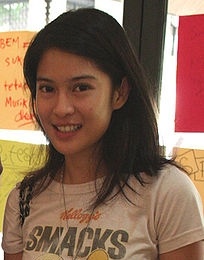 